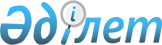 О возмещении затрат на обучение на дому детей с ограниченными возможностями из числа инвалидов
					
			Утративший силу
			
			
		
					Решение Жалагашского районного маслихата Кызылординской области от 06 июня 2014 года № 33-4. Зарегистрировано Департаментом юстиции Кызылординской области 27 июня 2014 года № 4711. Утратило силу решением Жалагашского районного маслихата Кызылординской области от 23 сентября 2015 года № 46-4      Сноска. Утратило силу решением Жалагашского районного маслихата Кызылординской области от 23.09.2015 № 46-4 (вводится в действие со дня его первого официального опубликования).

      В соответствии с подпунктом 15) пункта 1 статьи 6 Закона Республики Казахстан от 23 января 2001 года “О местном государственном управлении и самоуправлении в Республике Казахстан” статьей 16 Закона Республики Казахстан от 11 июля 2002 года “О социальной и медико-педагогической коррекционной поддержке детей с ограниченными возможностями” Жалагашский районный маслихат РЕШИЛ:

      1. Возместить затраты (далее - возмещение затрат на обучение) родителей и иных законных представителей (далее - получатели) детей с ограниченными возможностями из числа инвалидов (далее - дети с ограниченными возможностями) на обучение на дому по индивидуальному учебному плану в размере 9 месячного расчетного показателя.

      2. Определить следующий порядок:

      1) возмещение затрат на обучение осуществляет коммунальное государственное учреждение “Жалагашский районный отдел занятости, социальных программ и регистрации актов гражданского состояния;

      2) для возмещения затрат на обучение получатель представляет следующие документы:

      заявление;

      удостоверение личности получателя;

      для детей с ограниченными возможностями - свидетельство о рождении ребенка;

      документ, подтверждающий регистрацию по постоянному месту жительства;

      заключение психолого-медико-педагогической консультации;

      справка об инвалидности;

      выписка из карты индивидуальной программы реабилитации инвалида;

      документ о наличии счета в банке;

      3) документы представляются в подлинниках и копиях для сверки, после чего подлинники документов возвращаются получателю;

      4) Возмещение затрат на обучение производится за счет средств районного бюджета ежеквартально в течение соответствующего учебного года родителям и иным законным представителям детей с ограниченными возможностями.

      Сноска. Пункт 2 с изменениями, внесенными решением Жалагашского районного маслихата Кызылординской области от 22.07.2015 № 45-14 (вводится в действие по истечении десяти календарных дней после дня первого официального опубликования).

      3. Настоящее решение вводится в действие по истечении десяти календарных дней после дня первого официального опубликования.


					© 2012. РГП на ПХВ «Институт законодательства и правовой информации Республики Казахстан» Министерства юстиции Республики Казахстан
				
      Председатель ХХХІІІ сессии

      Жалагашского районного

      маслихата

КИПШАКБАЕВ А.

      Секретарь

      Жалагашского районного

      маслихата

СУЛЕЙМЕНОВ К.

      СОГЛАСОВАНО:

      Руководитель государственного

      учреждения “Отдел экономики и бюджетного

      планирования Жалагашского района”

      ______________________Ташимбетов Б.

      “06” июня 2014 года.

      Руководитель государственного

      учреждения “Отдел занятости и социальных

      программ Жалагашского района”

      ______________________Куттымбетова Э.

      “06” июня 2014 года.
